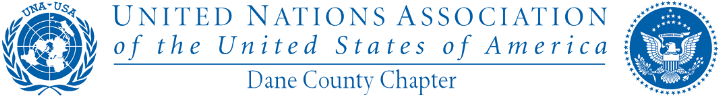 NOMINATION FORM2017 UNA GLOBAL CITIZEN AWARD Application Due by July 1, 2017Please provide the following information:(1)  Name, address, email, and phone number of the person you are nominating as a Global Citizen:(2) In 500 words or less, please explain why you believe this person exemplifies a Global Citizen and describe the work they are doing. (You may attach brief supporting information such as a CV, if desired.)(3) Your name, address, email and phone number: (4) Upon completion of this form, please email or mail to:Todd Kummer, 6 Nokomis Court, Madison WI 53711,  finchcrk@tds.netNominations MUST be postmarked or e-mailed by July 1, 2017. The award will be presented at the annual UN Day luncheon on October 29, 2017. The UNA Board will decide on the recipient (and no current Board members will be considered).